Ordine dei Medici Chirurghi                                                    Via V. Acquaviva, 48 – 71121 FOGGIA 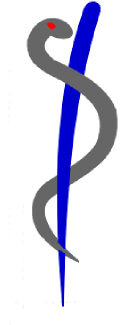 e degli Odontoiatri                                                                          Tel. 0881-743481– Fax 0881718070                                                                                                                                  della Provincia di Foggia				                E-mail: omceofg@omceofg.it                                                                                                                     Sito internet: www.omceofg.itCOMUNICATO  STAMPA( con invito alla diffusione ! )Ordine dei Medici Chirurghi ed Odontoiatri della provincia di Foggia Un percorso diagnostico – terapeutico integrato tra medici e pazienti per le Malattie Infiammatorie Croniche Intestinali Inaugurazione  delle  XLIX Giornate Mediche Daune            Venerdì 13 Gennaio 2023, alle ore 14.00, presso l’auditorium “Pasquale Trecca” dell’Ordine dei Medici Chirurghi ed Odontoiatri di Foggia, tra le Autorità presenti ci saranno tutti i managers  della Sanità di Capitanata ad inaugurare la XLIX^ edizione delle Giornate Mediche Daune, che in questa edizione affronterà la “Gestione  integrata delle Malattie Infiammatorie Croniche Intestinali (M.I.C.I.)”: Dott. Gino Gumirato – D.G. della Casa Sollievo della Sofferenza; Dott. Antonio G. Nigri – D.G. della ASL della provincia di Foggia; Dott. Giuseppe Pasqualone – D.G. del Policlinico “Riuniti” di Foggia; Dott. Potito Salatto – Presidente Regionale A.I.O.P.           “L’evento ordinistico, giunto ormai alla sua 49^ edizione, vuole fermare l’attenzione dei medici sul percorso diagnostico-terapeutico di patologie importanti e frequenti, come la Rettocolite Ulcerosa e la malattia di Crohn, e sulla gestione integrata di queste malattie tra ospedale e territorio, non trascurando il punto di vista fondamentale dei rappresentanti delle associazioni dei malati –  ha dichiarato il Presidente dell’Ordine, Pierluigi De Paolis –  Ed è significativo che ad aprire i lavori del Convegno  siano stati invitati tutti i managers della Sanità Pubblica e Privata della Capitanata, oltre che illustri relatori, per sottolineare l’istanza che giunge da più parti di sinergia ed integrazione tra i vari protagonisti della assistenza sanitaria onde affrontare al meglio le crescenti richieste di salute della popolazione.”            “Le lunghe liste di attesa per prenotare prestazioni diagnostiche o per accedere ai Pronto Soccorso possono essere superate solo se tutti gli attori in scena, dai medici del territorio a quelli degli ospedali, saranno messi in condizione di poter fornire risposte assistenziali adeguate ai veri bisogni di salute del nostro territorio.” – conclude il Presidente dell’Ordine.                                      (Si allega brochure della manifestazione)Foggia, 11 / 01 / 2023                                                                                                                         Il Presidente                                                                           Dott. Pierluigi N. DE PAOLIS                            